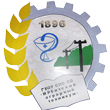 Уважаемые руководители, специалисты отдела кадров, сотрудники!ГАПОУ СО «Ирбитский аграрный техникум» одно из старейших профессиональных образовательных учреждений Свердловской области. В 2021 году мы отметили 125-летие нашей образовательной организации.За более чем вековую историю учебного заведения менялись страна, идеология, подходы к обучению, но неизменным оставалось одно – аграрный профиль  подготовки выпускников. Большой путь прошел наш техникум от низшего сельскохозяйственного училища, в котором обучались аграрному мастерству крестьянские дети до Ирбитского аграрного техникума, в котором получают образование специалисты среднего звена по направлениям «Сельское хозяйство» и «Ветеринария и зоотехния». Выпускники Ирбитского аграрного техникума трудятся во всех уголках Российской Федерации. Практически в каждом агропромышленном  предприятии Свердловской области можно встретить специалистов получивших образование в нашем техникуме.Наши студенты  активно участвуют в профессиональных олимпиадах и конкурсах таких как Всероссийская олимпиада профессионального мастерства и Региональный чемпионат Свердловской области «Молодые профессионалы». В техникуме открыты новые мастерские по специальностям Ветеринария, Зоотехния, Электрификация, студенты получили возможность обучаться на новом, современном профессиональном оборудовании и тренажерах.Ирбитский аграрный техникум приглашает получить аграрное  образование по заочной (очно-заочной) форме обученияНаш техникум предоставляет возможность поступить ЗАОЧНО на бюджетную форму как на базе 10 (11) классов так и посте 8 (9) классаКонтактное лицо Лихачева Алевтина Петровна 8-982-642-43-07petrovnala@yandex.ruэлектронная почта техникумаiragtex@yandex.ru  